Samoštúdium počas obmedzenia školskej prevádzky 04.05.2020 – 08.05.2020FyzikaSkúmame skvapalňovanieDážď, vznik rosy alebo hmly sú prírodné deje, ktoré súvisia s premenou vodnej pary na vodu, čiže premenou plynného skupenstva vody na kvapalné skupenstvo. Túto premenu nazývame skvapalňovanie, odborným názvom kondenzácia.Prečo v jarnom, letnom alebo jesennom období niekedy vzniká rosa?Ako vzniká dážď a hmla?Na tieto otázky si postupne odpovieme.Premena vodnej pary na voduNa pokrievke hrnca, v ktorom je horúca voda, sa vytvoria kvapky vody. Rovnaký jav môžeme pozorovať, ak do pohára na zaváranie nalejeme horúcu vodu. Prikryjeme ho miskou, v ktorej je studená voda,  prípadne aj kocky ľadu.V priestore nad horúcou vodou je vysoký obsah vodnej pary, hovoríme, že vzduch nad vodou je nasýtený vodnými parami. Steny pohára sú studené a časť vodnej pary sa na nich premieňa na kvapky vody. Proces skvapalňovania sa zastaví až vtedy, keď sa voda v spodnom pohári ochladí v miske, ktorá ho prikrýva, sa zohreje na rovnakú teplotu, čiže ich teploty sa vyrovnajú.Rovnaký dej prebieha aj v prikrytom hrnci s vodou. Na chladnejšej pokrievke sa vytvárajú kvapky vody, lebo v priestore medzi vodou a pokrievkou sa nachádza nasýtená vodná para.Ako  si vysvetlíme vznik kvapiek rosy na rastlinách a predmetoch, keď sa vonku ochladí?  rosa               hmla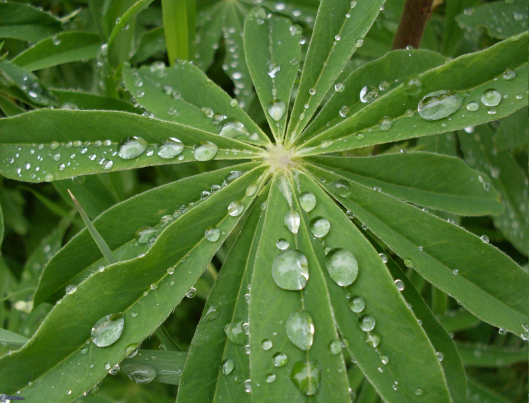 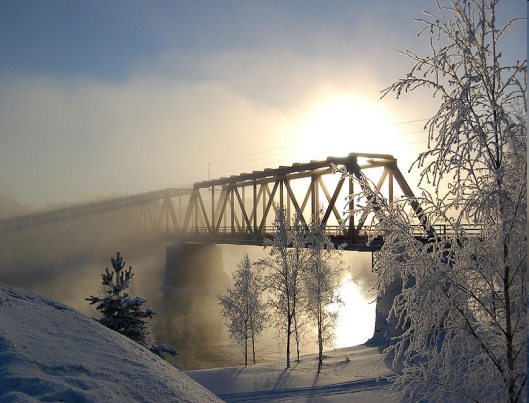 Kvapky rosy na rastlinách vznikajú vtedy, ak je veľký teplotný rozdiel medzi dňom a nocou.  Za slnečného dňa býva  vo vzduchu veľa vodnej pary. Keď sa večer alebo nad ránom prudko ochladí, časť vodných pár sa skvapalní. Tak vznikne na ochladených častiach rastlín rosa alebo v prízemných vrstvách vzduchu hmla.  Teplota, pri ktorej sa začnú tvoriť z vodnej pary kvapky vody, sa nazýva rosný bod. Učebnica str. 63 - 65 – prečítať a naučiť sa.Otázky na opakovanie:Otázka č.1: Zmena plynnej látky na kvapalnú sa nazýva:a) tuhnutieb) skvapalňovanieOtázka č.2: Keď sa v lete prudko ochladí, na rastlinách vznikne:a) hmlab) rosaOtázka č.3: Ktoré prírodné javy súvisia s premenou vodnej pary na vodu?a) dážď, rosa, hmlab)dážď, rosa, snehOtázka č.4: Proces skvapalňovania sa zastaví až vtedy, ak:a) teplota vody bude vyššia ako teplota pary
b) teplota vody bude nižšia ako teplota pary
c) teplota vody a pary bude rovnakáOtázka č.5: Keď sa v lete prudko ochladí, v prízemných vrstvách vzduchu vznikne:a) rosab) hmlaOtázka č.6: Rosa vznikne, aka) vzduch je suchý a teplota prudko klesneb) vzduch je vlhký a teplota prudko klesnec) vzduch je vlhký a teplota prudko stúpneOtázka č.7: Teplota, pri ktorej sa začnú tvoriť z vodnej pary kvapky vody, sa nazýva:a) teplota skvapalňovania
b) rosný bod
c) teplota premenyOtázky so správnou odpoveďou napísať a poslať na kontrolu.